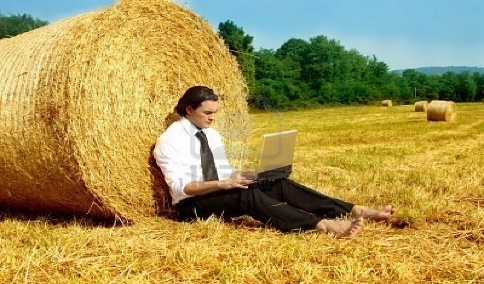 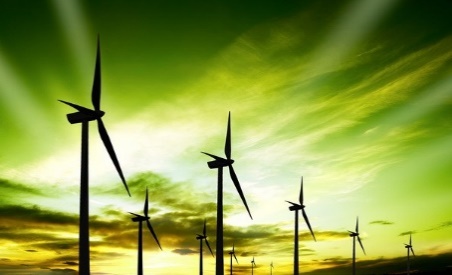 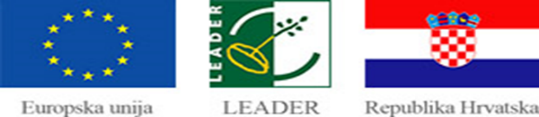 01.12.2015.Poziv na prezentaciju Programa ruralnog razvoja RH 2014.-2020. (mogućnosti korištenja EAFRD sredstava za poduzetnike) Poštovani,Lokalna akcijska grupa (LAG) „VINODOL“, čiji je član Općina Čavle,  organizira prezentaciju mjera iz Programa ruralnog razvoja RH 2014.-2020. te mogućnosti korištenja bespovratnih sredstava iz Europskog poljoprivrednog fonda za ruralni razvoj (EPFRR, engl. EAFRD).Pozivamo Vas da se odazovete našem pozivu te da nam se pridružite 01. prosinca 2015. godine (utorak) u 18,00 sati u vijećnici u Domu Čavle. Prezentacija obuhvaća predstavljanje LAG-a „VINODOL“ i Programa ruralnog razvoja RH 2014.-2020., s osvrtom na određene mogućnosti, kao što je npr.:potpora za sudjelovanje u sustavima kvalitete za poljoprivredne proizvode i hranu,potpora za ulaganje u poljoprivredna gospodarstva, te preradu, marketing i / ili razvoj poljoprivrednih proizvoda,potpora mladim poljoprivrednicima,potpora za ulaganje u razvoj nepoljoprivrednih djelatnosti u ruralnim područjima (ruralni turizam, izrada suvenira na PG-u, pružanje usluga u ruralnim područjima i sl.)potpora za ulaganje u razvoj šumskih područja i poboljšanje održivosti šuma, i dr.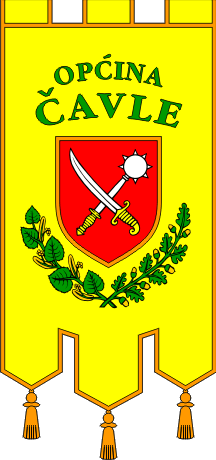 Sve potrebne informacije moguće je dobiti putem: e-mail: lag.vinodol@gmail.com;             telefon 051/436-231 (07-15 sati).